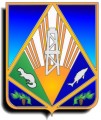 Комитет экономической политики администрации Ханты-Мансийского районаПорядок проведения периодических медицинских осмотров работников с 2022 года

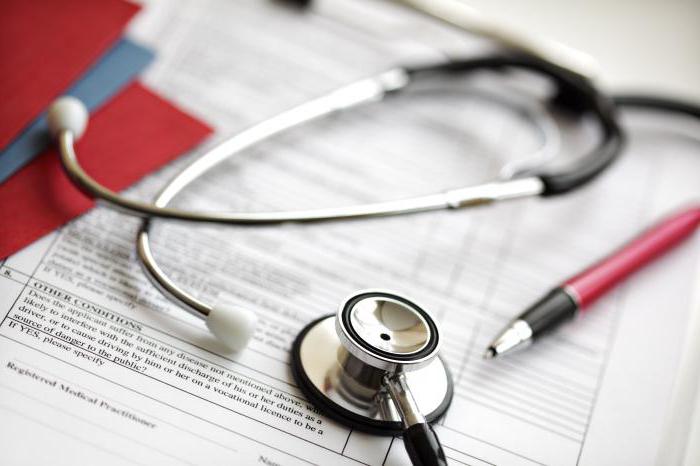 г. Ханты-Мансийск 2022Что такое периодический медицинский осмотр. В соответствии со ст.46 ФЗ-323 от 21.11.2011 года «Об основах охраны здоровья граждан в РФ» медицинский осмотр – это комплекс медицинских вмешательств, направленных на выявление патологий, заболеваний и рисков их развития. Периодические медицинские осмотры – обследования, которые поводят в целях динамического наблюдения за состоянием здоровья работников и своевременного выявления начальных форм болезни. Причинами возникновения отклонений в организме работника, могут быть как вредные факторы на производстве, так и осложнения от перенесенных заболеваний. По результатам медосмотра комиссия врачей решает, может ли сотрудник продолжать работать в штате компании с учетом состояния его здоровья. Периодические медосмотры на регулярной основе проходят представители самых разных профессий: от электриков и водителей, до медсестер и воспитателей.Цели проведения. Периодические медицинские осмотры имеют важное значение как для работодателя, так и самих работников. Для работодателя успешное прохождение сотрудниками медосмотра является гарантией того, что состояние здоровья работников позволяет им успешно справляться со своими профессиональными обязанностями. Отсутствие медосмотра подвергает риску жизнь и здоровью других сотрудников организации, так как повышает вероятность получения травм на производстве, несчастных случаев и аварий. С позиции работника прохождение медицинского осмотра имеет следующие цели: 1.Определение соответствия состояния здоровья занимаемой должности. 2.Наблюдение за состоянием здоровья в динамике и своевременное определение влияния негативных производственных факторов.3.Своевременная диагностика профессиональных болезней. 4.Определение медицинских противопоказаний к выполнению определенных работ. 5.Своевременная профилактика для сохранения здоровья и восстановления трудоспособности. 6.Формирование групп риска по развитию заболеваний, которые препятствуют работе. Еще одна цель проведения медицинских осмотров – общественная безопасность и недопущение распространения инфекционных и паразитарных болезней. Если речь идет об осмотрах специалистов, связанных с обслуживанием населения в учреждениях общественного питания, детских садах и больницах, то обследование позволяет удостовериться в том, что работники не являются носителями опасных для окружающих болезней. Например, если работник контактирует с продуктами питания и заболел брюшным тифом, он может стать источником распространения опасной инфекции. Чем отличается периодический медосмотр от предварительного. Предварительный медосмотр предназначен для того, чтобы оценить соответствие состояния здоровья работника должности, на которую он претендует.  Предварительные осмотры проводятся ДО трудоустройства. Трудовой договор с работником заключают только после успешного прохождения предварительного медосмотра. Целями проведения периодических осмотров является оценка состояния здоровья работника в динамике. Они призваны контролировать влияние негативных профессиональных факторов на сотрудника и позволяют своевременно выявить заболевания, которые противопоказаны занимаемой должности. Предварительные и периодические осмотры не исключают, а дополняют друг друга. Так, медсестра перед трудоустройством проходит предварительный осмотр, а после заключения трудового договора ежегодно должна проходить периодический: снова пройти ряд врачей и сдать необходимые анализы. Правила проведения периодических медицинских осмотров в 2022 году В 2022 году периодические медосмотры будут проходить на основании: 1. Приказа Минздрава России от 28.01.2021 №29н, «Об утверждении порядка проведения обязательных предварительных и периодических медицинских осмотров работников, предусмотренных частью 4 статьи 213 Трудового кодекса Российской Федерации, перечня медицинских противопоказаний к осуществлению работ с вредными и (или) опасными производственными факторами, а также работам, при выполнении которых проводятся обязательные предварительные и периодические медицинские осмотры»; 2. Приказа Минтруда России № 988н, Минздрава России № 1420н от 31.12.2020 «Об утверждении перечня вредных и (или) опасных производственных факторов и работ, при выполнении которых проводятся обязательные предварительные медицинские осмотры при поступлении на работу и периодические медицинские осмотры. Указанные два документа неразрывно связаны друг с другом и являются взаимодополняющими.  Приказ №988н/1420 содержит только перечень вредных (опасных) факторов и работ, наличие которых требует обязательных медосмотров.  Тогда как порядок проведения и периодичность осмотра, состав обследований и врачей содержится в Приказе №29н. Таким образом, Приказ 29н конкретизирует положения Приказа №988н/1420. Приказ №29н состоит из двух приложений, которые определяют:- порядок проведения предварительных и периодических осмотров (Приложение №1); - перечень противопоказаний при работе с вредными и опасными производственными факторами (Приложение № 2). Оба приказа будут главными документами, регулирующими порядок медосмотров, вплоть до 2027 года. Порядок проведения периодических осмотров в 2022 году кардинально не изменился. Вот, что нужно учесть при организации периодического медосмотра: 1. Обновлен комплект документов, которые работнику нужно взять с собой для прохождения медосмотра. 2. Изменен состав информации, которую должно содержать направление на периодический медосмотр от работодателя. 3. Узаконено проведение периодических осмотров на базе выездных мобильных бригад.4. Упразднен список контингентов и изменен набор документации, которую готовит работодатель. 5. Разрешено не согласовывать список работников в Роспотребнадзоре.6. Изменен состав работ, которые требуют прохождения периодических осмотров: с ряда сотрудников сняли обязанность проходить ежегодный медосмотр, у других она появилась. Среди работников медицинских организаций осмотров будет больше, у сотрудников общепита – меньше.

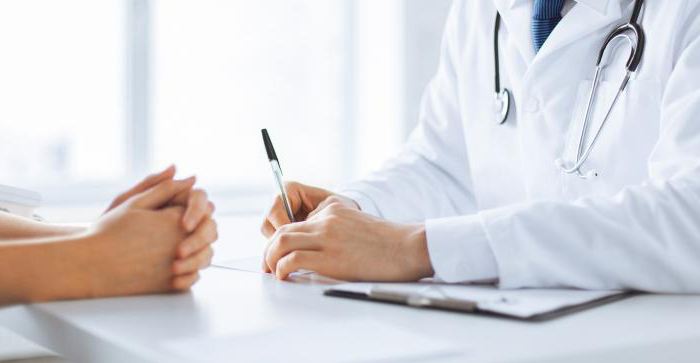 Кто проходит. Перечень профессий. Действие Приказа №29н распространяется на работников, которые перечислены в ч.4 ст.213 Трудового кодекса: 1.Работники с вредными (опасными) условиями труда, включая подземные работы.2.Работы, связанные с движением транспорта. 3.Работники пищевой промышленности. 4.Работники сферы общественного питании и торговли. 5.Работники водопроводных сооружений. 6.Сотрудники медицинских и детских учреждений.Кто из работников должен проходить периодические медосмотры. С апреля 2021 года направлять на периодический осмотр нужно всех сотрудников медицинских организаций.  В Приложении №1 п.27 Приказа 29н нет уточнения, что осмотру подлежат только медики. Это значит, что он стал обязательным для экономистов, юристов, кадровиков, бухгалтеров и прочих административных работников медицинских организаций. По Приказу №302н медосмотр был обязателен только для медицинского персонала. Для аналогии, такие же требования сейчас действуют по отношению к организациям коммунального и бытового обслуживания населения (п.26 Приложение к Приказу №29н). То есть медосмотр проходят все сотрудники, деятельность которых попадает под определение «бытовых услуг»: ателье, ремонт часов, отделочные работы, фотоуслуги, производство ключей и пр. Сотрудников таких организаций нужно обследовать поголовно. Тогда как для сотрудников общественного питания и торговли правила сделали более лояльными. Медосмотр для них будет проводиться только в случае контакта с пищевыми продуктами (на основании п.23 Приложения к Приказу 29н). Сотрудников, которые непосредственно не работают с продуктами, освободили от осмотров. Если сотрудник посещает цех с пищевыми продуктами или склад для инвентаризации, то ему также требуется медосмотр. В результате повезло тем работникам, которые продают непродовольственные товары. До этого времени трудовые инспекторы и суды считали, что медосмотрам подлежат все работники торговли, независимо от того, что именно продает компания и где находится рабочее место продавца (за прилавком или в офисе). В новый Приказ 29н не вошли работы в: -гостиницах; общежитиях; 	-пассажирских вагонах; -бассейнах; -водолечебницах. Вместе с ними из приказа исключили и бортпроводников самолетов. Нужно ли проходить офисным работникам в 2022 году. Вопрос о прохождении офисными работниками периодических медицинских осмотров вновь стал актуальным, так как работу за компьютером признали вредным фактором. Исходя из новой формулировки законодательства можно сделать вывод, что медосмотры сотрудников, на которых воздействует широкополосный спектр частот (5 Гц — 2 кГц, 2 кГц — 400 кГц) нужно проводить 1 раз в 2 года (согласно п.4.2.5 Перечня вредных факторов). Именно такому спектру излучения подвергаются сотрудники, работающие за компьютером (ранее содержалась оговорка, что медосмотр нужен только при отклонении от нормального значения). Но Минтруд в письме от 5 мая 2021 г. №15-0/ООГ-1560 пояснил, что само по себе электромагнитное излучение на рабочем месте не является основанием для проведения медосмотров. Офисных работников нужно направить на медосмотры только в том случае, если по результатам СОУТ установлены классы 3 и 4 (вредные и опасные условия труда). В любом случае обязательные медосмотры должны проходить офисные сотрудники, работающие в:- образовательных организациях; - медицинских учреждениях; - коммунальных службах и службах бытового обслуживания населения. 

Как определить, должен ли работник проходить периодический осмотр. Работодатель должен провести специальную оценку условий труда и при необходимости организовывать проведение медицинских осмотров.  Цель СОУТ – определить вредные факторы на предприятии. Приказ Минздрава и Минтруда от 31.12.2020 №988н/1420н содержит следующий перечень вредных факторов, требующий проведения обследований работников: - химические; - биологические; - физические; - трудовые; - аэрозоли. Медосмотр проводится независимо от класса условий труда, только по результатам спецоценки. Работодатель, который не выявил на рабочем месте каких-либо вредных факторов вправе не проводить повторную спецоценку. Повторная СОУТ должны проводиться в случаях (ч. 5 ст. 11 426-ФЗ): - несчастного случая на производстве; - появления у работника профессионального заболевания; - выявления нарушения требований охраны труда. Помимо результатов СОУТ работнику показаны обязательные медосмотры по виду деятельности (например, если он работает в медицинской или образовательной сфере). С учетом того, что нормативная база в области регулирования медосмотров изменилась, работодателям необходимо провести ревизию и подготовить новые списки работников.  Из них необходимо исключить тех работников, которые более не обязаны регулярно проверять здоровье и включить – новых, которые попали под медосмотр. Требования к оформлению списков с 2021 года также поменялись. Для проведения периодических медосмотров работодатель в обязательном порядке формирует два списка: перечень работников и поименный список. Для их оформления нет унифицированного образца, но есть ряд требований к содержанию списков. Список работников по Приказу №29н По результатам специальной оценки условий труда на предприятии готовится список работников, который должен содержать: название профессии (должности по штатному расписанию); наименование вредных производственных факторов и работ, которые были установлены по СОУТ. Передавать указанный список в Роспотребнадзор более не нужно. Но за некоторыми организациями данную обязанность сохранили. Это представители: пищевой промышленности; сферы общественного питания; водопроводных сооружений; медицинских организаций; детских учреждений. Они по-прежнему должны передать списки в Роспотребнадзор в течение 10 дней (на основании п.22 Приказа №29н).

Поименные списки работников по Приказу №29н. После того, как работодатель определился со списком должностей, которые подлежат периодическому медицинскому осмотру, ему нужно подготовить поименные списки работников. Они содержат: фамилию, имя, отчество работника; его профессию (должность); стаж работы в определенной должности; наименование структурного подразделения работодателя; наименование вредных производственных факторов или работ.Как часто нужно проходить медосмотр. Периодичность проведения периодических медосмотров зависит от типа вредных или опасных производственных факторов, которые влияют на работника или видов работ. Чем более сильным и вредным считается воздействие фактора, тем чаще проверяют здоровье работника. При этом работники в возрасте до 21 года, на которые воздействуют вредные (опасные) факторы обязаны проходить периодические осмотры ежегодно. Новый приказ содержит указание на сроки проведения периодических осмотров. Итак, кто из работников должен проходить осмотр ежегодно. Таких сотрудников – большинство. В перечень вошли работники: -медицинских организаций; -сферы бытовых услуг; -образовательной сферы; -водопроводных сооружений; -контактирующие с пищевыми продуктами; -работы, при которых разрешено ношение оружия; -работы на высоте; -подземные работы; -лифтеры; -крановщики и машинисты и пр. Вахтовики и работники Крайнего Севера проходят обследования реже — раз в 2 года Работодателям разрешили откладывать проведение периодического осмотра при возникновении режима ЧС на 6 месяцев (на основании ФЗ-68 от 1994 года «О защите населения и территорий от чрезвычайных ситуаций природного и техногенного характера»).


